Инструкция по выполнению заданий по учебной дисциплине «ЛИТЕРАТУРА»                          Суббота 13.02.202121 группа ОПОП «Автомеханик» ( 6 часов)  Для выполнения задания вы должны зайти в систему дистанционного обучения (СДО)  Артинского агропромышленного техникума.  (ПУТЬ/ http://aat-arti.ru/   главная страница, вкладка , ввести логин и пароль, далее вкладка «Мои курсы», курс  «Русская литература  20 в.)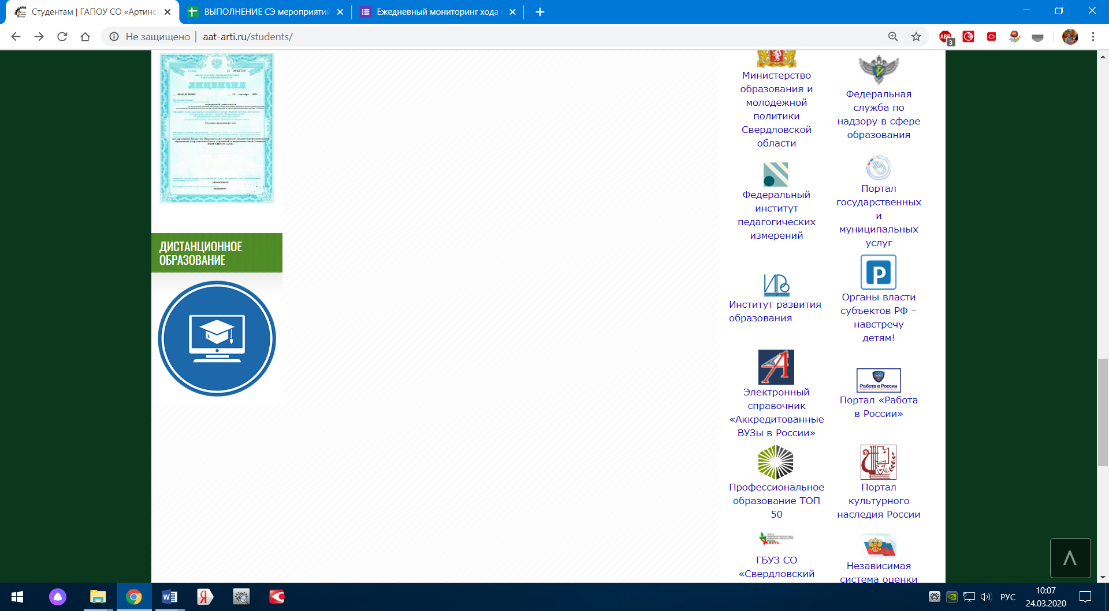 Задания в СДО:Тема 8.3 Борис Леонидович Пастернак – информационный ресурс – ознакомиться.Прочитать роман Б. Пастернака «Доктор Живаго»Тест по роману Б.Л. Пастернака «Доктор Живаго» – (на оценку)Приложение 4 – (на оценку)Приложение 5 – (на оценку)Уважаемые студенты! За выполнение заданий на субботу  13.02.2021 вы должны получить 3 оценки, если до субботы 20.02.2021г.  не будет выполнены задания, в журнал будут выставлены неудовлетворительные оценки.